様式3修学支援申請書　（松江キャンパス）下記の通り、修学支援に基づく配慮の提案を希望します。障がい等の状況について入学後の修学に対して希望する配慮・支援その他情報の共有について　　　必ずお読みください。島根県立大学・島根県立大学短期大学部では、大学の各部門が連携し、学生の支援を行います。そのため、「公立大学法人島根県立大学個人情報取扱規程」（下記URLまたはQRコード参照）に基づく管理の下、この申請書に記入された内容を、必要に応じて支援関係者間にて共有いたします。https://www.u-shimane.ac.jp/utilities/policy.html学生情報学籍番号学部・学科・学年　　　　　　    学部　　　　　　　　　　　　　学科　　　　　　　　　　　　学年　　　　　　    学部　　　　　　　　　　　　　学科　　　　　　　　　　　　学年居住形態□自宅　　　　□一人暮らし　　　　□学生寮　　　　□その他□自宅　　　　□一人暮らし　　　　□学生寮　　　　□その他本人住所〒〒携帯番号携帯メールアドレス@@保護者等連絡先（緊急連絡先）氏名電話番号保護者等連絡先（緊急連絡先）本人との関係メールアドレス＠保護者等連絡先（緊急連絡先）住所　〒住所　〒障がい種別（疾　病）障がい種別（疾　病）　□聴覚障害　　　□視覚障がい　　　　□肢体不自由　　　　□病弱・虚弱　□精神障がい　　□発達障がい　　　　□その他（　　　　　　　　　　　　　　　　　　　　　　　　　　　）　□聴覚障害　　　□視覚障がい　　　　□肢体不自由　　　　□病弱・虚弱　□精神障がい　　□発達障がい　　　　□その他（　　　　　　　　　　　　　　　　　　　　　　　　　　　）障がいの内容（疾　病）障がいの内容（疾　病）診断名特記事項診断名特記事項かかりつけ医療機関かかりつけ医療機関医療機関名医療機関名かかりつけ医療機関かかりつけ医療機関住所　〒住所　〒かかりつけ医療機関かかりつけ医療機関電話番号電話番号かかりつけ医療機関かかりつけ医療機関医師名医師名常服薬常服薬有　　　　　　　　　・　　　　　　　　　無有　　　　　　　　　・　　　　　　　　　無添付提出書類①医師の診断書等（一年以内のもの、写し可）①医師の診断書等（一年以内のもの、写し可）必要な支援内容が記入されているものが望ましい添付提出書類②在学（出身）学校等での支援状況に関する資料（写し）②在学（出身）学校等での支援状況に関する資料（写し）在学（出身）学校等で修学上の配慮・支援を受けていた場合のみ提出（個別の教育支援計画等の支援情報に関する資料等）添付提出書類③障害者手帳（写し）③障害者手帳（写し）有する場合のみ提出申請中の方は入手しだい提出してください配　慮　・　支　援理　由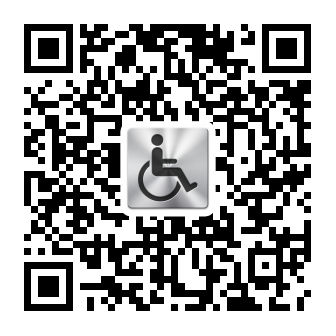 